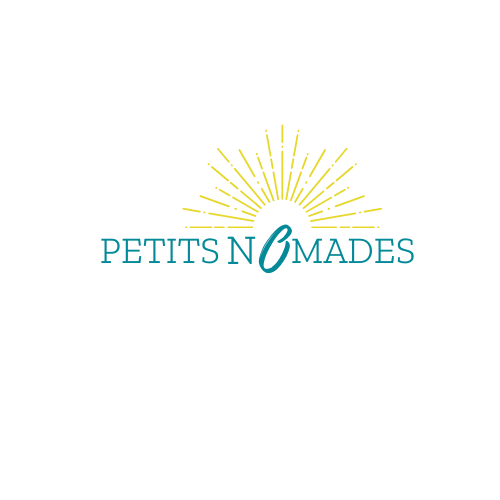 IDENTIFICATIONNom :Prénom :Adresse : Code postal, ville :Téléphone :Adresse mail : Employeur : Adresse : Code postal, ville :A L’ENTREE EN FORMATION : Situation(s) par laquelle (ou lesquelles) vous relevez de la formation continue : Demandeur d’emploi inscrit à Pôle Emploi En congé formation financé Formation continue prise en charge Inscription via la procédure VAP – VAE Autre (précisez) :MODE DE FINANCEMENT DE LA FORMATION Vous financez personnellement la formation Formation financée par Date :                                                                                  Signature :FICHE D’INSCRIPTIONFORMATION 